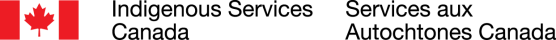 Date: 		Your Location:  	Name of Session: What’s New with Canada’s Food Guide?For each statement below, please circle your answer.9. What two things did you learn today that was most useful to you?  10. What nutrition topic(s) would you like to learn about in future sessions?11. Other comments: (All comments are welcome and very helpful!)Thank you, we value your comments! FAX to 780-495-7338Strongly DisagreeDisagreeDisagreeNeutralNeutralAgreeStrongly AgreeStrongly Agree1.Today’s session was easy to understand.12233452.Today’s session kept me interested.12233453.The information I learned today helps me understand the new changes in Canada’s Food Guide.12233454.The information I learned today will help me speak with others about healthy foods and eating habits.12233455.I know where to get resources to better understand the new Food Guide.12233456.I would attend another education session on Canada’s Food Guide.1223345PoorBelow AverageBelow AverageAverageAverageGoodExcellentExcellent7.Overall, I rate this session:1223345Just RightToo ShortToo LongToo Long8.The length of the session was:1233